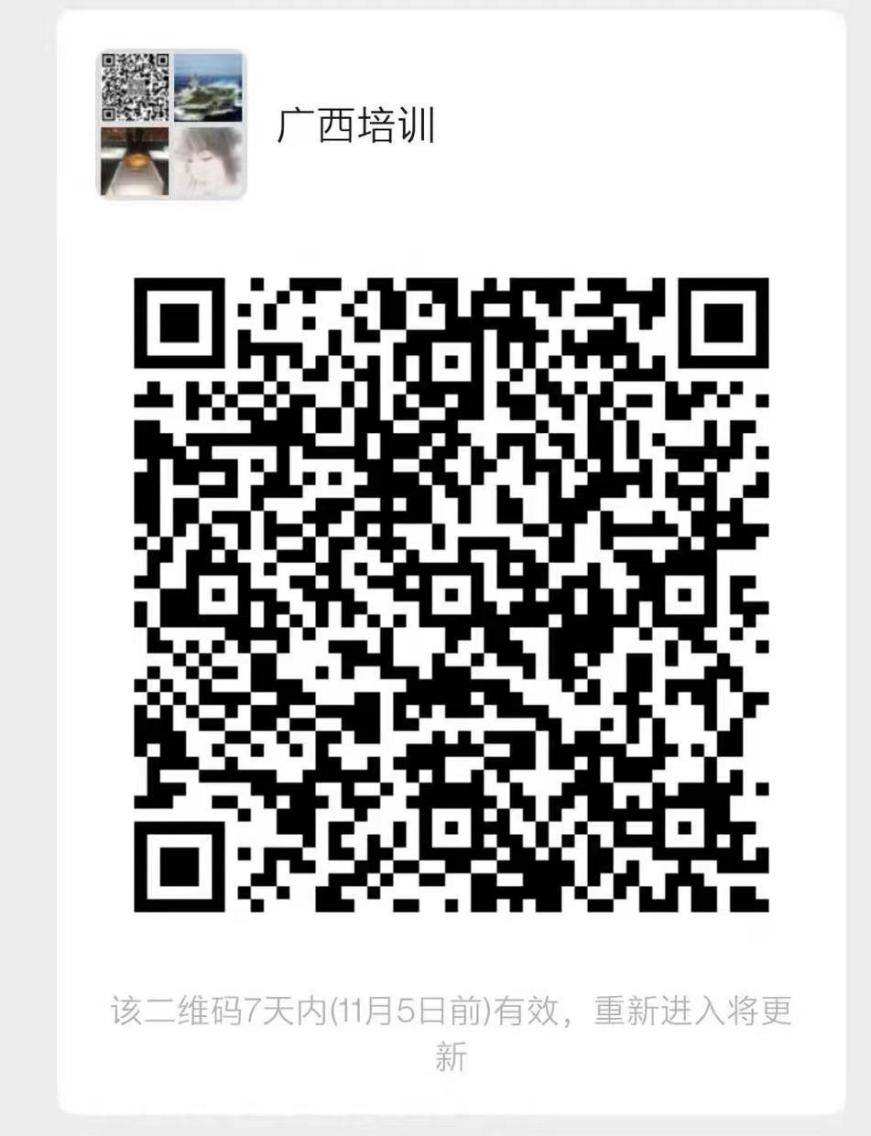 附件1广西体医融合高级研修班培训日程表特别说明：培训日程以当天实际开展的内容为准日期时间培训内容及专家地点11月11日星期四15:00-21:00报 到一层大堂11月11日星期四18:00-19:30晚 餐十三层餐厅11月12日星期五9:00-9:30开班仪式十三层邕江厅11月12日星期五9:40-12:00新时代中医现代化系统工程与体医融合（俞梦孙）十三层邕江厅11月12日星期五12:00-13:30午 餐十三层餐厅11月12日星期五15:00-18:00体医融合与体质监测（尤春英）十三层邕江厅11月12日星期五18:00-19:30晚 餐十三层餐厅11月13日星期六9:00-11:30科学的体育锻炼方式促进体医融合健康发展（张瑛秋）十三层邕江厅11月13日星期六12:00-13:30午 餐十三层餐厅11月13日星期六15:00-18:00体重管理与运动营养（艾华）十三层邕江厅11月13日星期六18:00-19:30晚 餐十三层餐厅11月14日星期日9:00-11:30经典中医导引法—八段锦、易筋经实操（严蔚冰）十三层邕江厅11月14日星期日12:00-13:30午 餐十三层餐厅11月14日星期日15:00-18:00用好“治未病”的老法子，走出“体医融合”新路子（孙光荣）十三层邕江厅11月14日星期日18:00-19:30晚 餐十三层餐厅11月15日星期一离 会离 会离 会